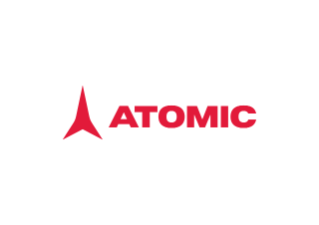 Kontraktsansökan NORDIC RACE - säsongen 2020/21Meriter senaste åren: Till handa senast den 1 maj till: 		lennart.cedervarn@amersports.com Alt.Amersports Sverige ABAtt:Lennart CedervärnBox 966 501 10 BORÅS		Frågor till Lennart på 0708 532728Namn:Födelseår:Adress:Postnummer:Ort:Klubb:Mobilnummer:Email:Instagram: